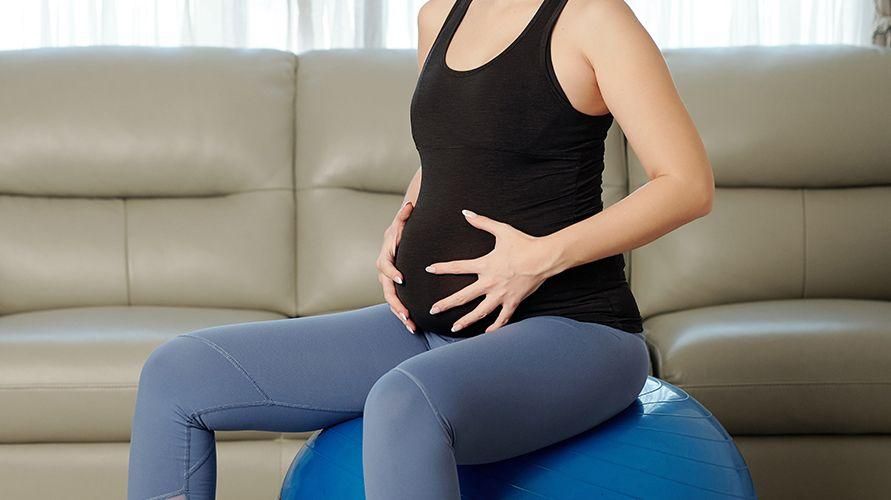 INFORMASI LAYANAN INOVASI RABU PERBAL PUSKESMAS CITAPENInovasi Rabu Perbal melalui gerakan senam hamil pelvic rocking adalah latihan menggerakkan panggul ke depan dan ke belakang. Gerakannya bisa bervariasi mulai dari bertumpu pada punggung, duduk di gym ball, atau bertumpu pada tangan dan lutut.Beberapa manfaat efektivitas pelvic rocking untuk menghadapi persalinan sekaligus saat hamil adalah:1. Membantu fokus saat hadapi kontraksi2. Mengurangi rasa sakit3. Mempercepat tahapan pembukaan4. Tingkatkan fleksibilitasJadwal Kegiatan Rabu PerbalUntuk Informasi lebih lanjut dapat menghubungi telp Telp/sms. 085782503518 atau Email: citapenpuskesmas@gmail.comNoKegiatanBULANBULANBULANBULANBULANBULANBULANBULANBULANBULANBULANBULANNoKegiatan1234567891011121Pelvic Rocking Ibu Hamil dengan Gym BallVVVVVVV